
Student Name:       				Discipline:      EMPL ID:            					Date of Meeting:      Seven days prior to meeting, the student should complete the first section of this document and provide the following documents to the entire committee: Unofficial transcript, example(s) of writing (abstract, manuscripts, term papers from a course, etc.), up-to-date CV, and peer review evaluation from TA activities.Summary of Student’s Progress: Please provide a synopsis of all activities related to your education and graduate training:      Summary of Committee’s Feedback (this section should be completed by student no more than seven days after meeting, and approved by committee):      
Evaluation to be completed by the Committee: Overall Evaluation: Does not meet expectations  Meets expectations  Exceeds expectationsSignatures:Doctor of Philosophy Annual Progress Report Scoring Rubric General Guidelines for Completing the EvaluationDoes not meet expectations: Unable to perform the indicated task at the degree- and stage-specific level of graduate training even with prompting and guidanceMeets expectations: Able to perform the indicated task at the degree- and stage-specific level of graduate training with minimal prompting or guidanceExceeds expectations: Able to perform the indicated task at or above the degree- and stage-specific level of graduate training without prompting or guidanceDemonstrates advanced knowledge of discipline-specific conceptsDoes not meet expectations – Student demonstrates limited knowledge of discipline-specific conceptsMeets expectations – Student demonstrates advanced knowledge of discipline-specific concepts, with some prompting and guidance Exceeds expectations – Student demonstrates the ability to apply advanced knowledge of discipline-specific concepts, without prompting or guidanceCritically evaluates biomedical sciences literature Does not meet expectations - Student demonstrates a limited understanding of the literature related to their work and is unable to compare and contrast the existing information with their work 
Meets expectations – Student demonstrates an understanding of literature related to their work and is able to compare and contrast the existing information with their work, with some prompting and guidance
Exceeds expectations - Student demonstrates a comprehensive understanding of the literature related to their work and is able to compare and contrast the existing information with their work, without prompting or guidanceDevelops testable hypothesesDoes not meet expectations – Student is not able to develop a hypothesis or specific aims to address the hypothesis, even when prompted or guidedMeets expectations – Student develops a simple hypothesis and designs achievable specific aims to address the hypothesis, with minimal prompting and guidanceExceeds expectations - Student independently develops a hypothesis and designs achievable specific aims to address the hypothesis, without prompting or guidanceSelects and utilizes appropriate technical and conceptual approaches to design experimentsDoes not meet expectations - Student does not consistently select and utilize appropriate approaches to design experiments related to biomedical research questions, even with guidance and assistanceMeets expectations - Student generally selects and utilizes appropriate approaches to design experiments related to biomedical research questions, with minimal guidance and assistance Exceeds expectations - Student consistently selects and utilizes appropriate approaches to design experiments related to biomedical research questions, without guidance or assistanceUses scientific rigor and reproducibility to ensure accurate data analysis and interpretation Does not meet expectations - Student does not consistently design rigorous and reproducible experiments or use the appropriate statistical analysis, thus leading to the inability to interpret data or draw conclusionsMeets expectations – With some guidance, the student generally designs rigorous and reproducible experiments and uses the appropriate statistical analysis, thus leading to the ability to interpret data and draw conclusionsExceeds expectations - With no guidance, the student consistently designs rigorous and reproducible experiments and uses the appropriate statistical analysis, thus leading to the ability to interpret data and draw meaningful conclusionsDemonstrates effective written communication Does not meet expectations – Student’s writing does not follow a logical sequence and/or rarely uses appropriate scientific language. The writing contains numerous grammatical and/or spelling errors, thus ineffectively communicating ideas.Meets expectations – Student’s writing generally follows a logical sequence and uses appropriate scientific language. The writing may contain some grammatical and/or spelling errors, but effectively communicates ideas.Exceeds expectations – Student’s writing follows a very logical sequence and uses appropriate scientific language. The writing contains minimal grammatical and spelling errors, thus effectively communicating ideas. Demonstrates effective oral communication 
Does not meet expectations - Student does not follow a logical sequence. Student does not use appropriate scientific language, makes persistent grammatical errors, and does not speak clearly.  Meets expectations – Student follows a logical sequence but provides minimal elaboration. Student uses appropriate scientific language, makes limited grammatical errors, and speaks clearly most of the time.Exceeds expectations - Student follows a logical sequence, elaborates well, and provides clear explanations. Student uses appropriate scientific language, makes very limited to no grammatical errors, and consistently speaks clearly.  Demonstrates effective teaching and mentoring (consider training of summer students, rotating students, junior students, or visiting scholars and participation in WIPs, journal clubs and TA activities)Does not meet expectations – Student demonstrates inadequate quality in teaching and mentoring activities (limited to no training of others, limited to no participation in departmental and SBS activities such as WIPs, Journal Clubs, Seminars, and TA activities). Meets expectations – Student demonstrates adequate quality in teaching and/or mentoring activities (some training of others, and some participation in departmental and SBS activities such as WIPs, Journal Clubs, Seminars, and TA activities).Exceeds expectations - Student demonstrates exceptional quality in teaching and mentoring activities (extensive and outstanding training of others and active participation in departmental and SBS activities such as WIPs, Journal Clubs, Seminars, and TA activities).Demonstrates ethical behavior in alignment with professional codes of conduct, including institutional complianceDoes not meet expectations – Student does not consistently demonstrate ethical behavior and professionalism (meeting deadlines, turning in all documents for milestones and other activities), and/or has not completed the appropriate training (IACUC, IRB, IBC, FERPA)Meets expectations – Student consistently demonstrates ethical behavior and professionalism (meeting deadlines, turning in all documents for milestones and other activities), and has completed the appropriate training (IACUC, IRB, IBC, FERPA)Establishes rapport with others that encourages a team-based, goal-oriented environmentDoes not meet expectations – Student works poorly with others to achieve common goalsMeets expectations – Student works reasonably well with others to achieve common goals, with minimal prompting and guidanceExceeds expectations - Student works very well with others to achieve common goals, without prompting and guidanceEngages in independent learning and networkingDoes not meet expectations - Student does not seek out new learning and career opportunities, or discuss research ideas and data with others, even with prompting and guidanceMeets expectations – Student actively seeks out new learning and career opportunities, and discusses research ideas and data with others, with minimal prompting and guidanceExceeds expectations - Student actively and independently seeks out new learning and career opportunities, and discusses research ideas and data with others, without prompting and guidance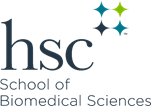 Doctor of PhilosophyEvaluation of Annual ProgressCompetencies/Student Learning Outcomes (Detailed Description of Scoring Rubric on attached page)Does not meet expectationsMeets expectationsExceeds expectationsBiomedical Scientific Knowledge (overall evaluation for this competency)Demonstrates advanced knowledge of discipline-specific concepts Critically evaluates biomedical sciences literature Research and Analytic Skills (overall evaluation for this competency)Develops testable hypothesesSelects and utilizes appropriate technical and conceptual approaches to design experimentsUses scientific rigor and reproducibility to ensure accurate data analysis and interpretation Communication Skills (overall evaluation for this competency)Demonstrates effective written communicationDemonstrates effective oral communication Demonstrates effective teaching and mentoring (first year students are exempt)Professionalism, Collegiality and Career Development (overall evaluation for this competency)Demonstrates ethical behavior in alignment with professional codes of conduct, including institutional complianceEstablishes rapport with others that encourages a team-based, goal-oriented environmentEngages in independent learning and networking     , Co-Major Professor     , University Member     , Co-Major Professor (if applicable)     , Graduate Advisor     , Committee Member     , Department Chair (Major Professor’s Department)     , Committee Member